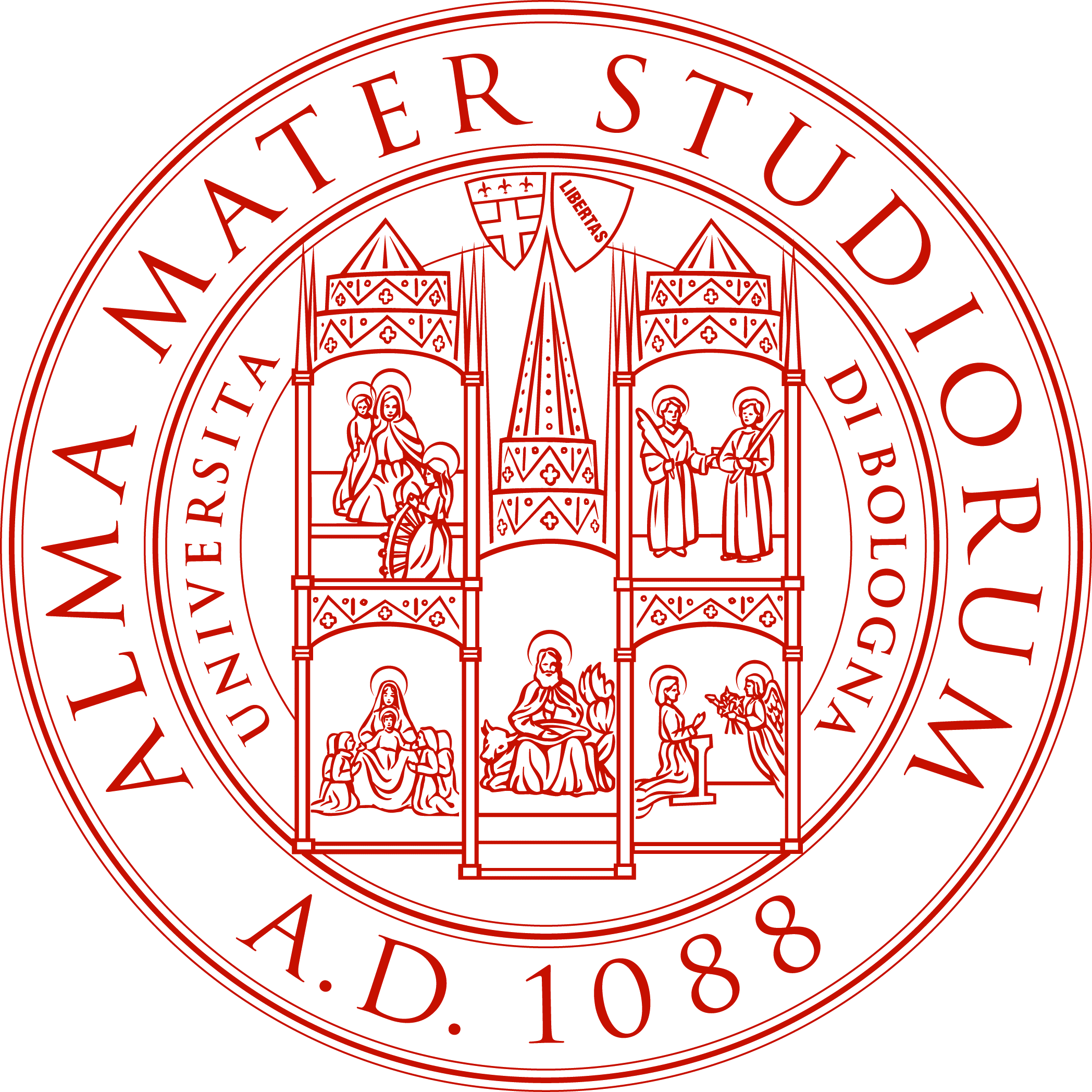 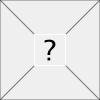 MASTER UNIVERSITARIOdi I livello“DIRITTO DEL LAVORO”Università degli Studi di Bolognaa.a. 2017/2018Secondo cicloGiovedì 5 aprile 2018  Ore 14-16 Giustizia del lavoro (P. Biavati)Ore 16-19 Disciplina del pubblico impiego (S. Mainardi) Privatizzazione e fontiAula 2Venerdì 6 aprile 2018 Ore 14-17 Diritto sanzionatorio del lavoro (S. Canestrari) Ore 17-19 Seminario “Il mobbing” (P. Campanella)Aula 2Sabato 7 aprile 2018Ore 9-11 Giustizia del lavoro (M. Pacilli)Ore 11-13 Seminario “Il rapporto del socio lavoratore di cooperativa” (C. Zoli) Aula 2Giovedì 12 aprile 2018Ore 14-16 Seminario “L’apprendistato: novità normative e giurisprudenziali” (E. Pasqualetto)Ore 16-19 Diritto sanzionatorio del lavoro (S. Canestrari) Aula 2Venerdì 13 aprile 2018Ore 14-17 Seminario “Il mobbing” (P. Campanella)Ore 17-19 Giustizia del lavoro (M. Pacilli)Aula 2Sabato 14 aprile 2018 Ore 9-11Ore 11-13 European Labour Law (E. Traversa)Aula 2Giovedì 19 aprile 2018Ore 14-17 Giustizia del lavoro (M. Pacilli)Ore 17-19 Disciplina del pubblico impiego (M. Navilli) Contrattazione collettiva nazionale e integrativaAula 3Venerdì 20 aprile 2018Ore 14-17 Ore 17-19 Gestione delle risorse umane (testimonianza aziendale: Francesco Bonvicini, Direttore del personale di Alfa Wassermann)Aula 11Sabato 21 aprile 2018Ore 9-11 Disciplina del pubblico impiego (E. Gragnoli) Mansioni e Jus variandi 1Ore 11-13Aula 1 Giovedì 26 aprile 2018 Ore 14-16 Giustizia del lavoro (M. Pacilli)Ore 16-19 Disciplina del pubblico impiego (M. Navilli) Reclutamento e flessibilità contrattualiAula 3Venerdì 27 aprile 2018 Ore 15-17 Disciplina del pubblico impiego (E. Gragnoli) Mansioni e Jus variandi 2Ore 17-19 Gestione delle risorse umane (testimonianza aziendale: Francesco Bonvicini, Direttore del personale di Alfa Wassermann)Aula 2Sabato 28 aprile 2018 Non si svolgeranno lezioniGiovedì 3 maggio 2018 Ore 14-17 Disciplina del pubblico impiego (A. Boscati) La dirigenzaOre 17-19 Aula 3Venerdì 4 maggio 2018 Ore 14-16 Seminario ConfcooperativeOre 16-18 Giustizia del lavoro (M. Pacilli)Aula V Viale Berti Pichat (accesso da Via Ranzani)Sabato 5 maggio 2018 Ore 9-11 Diritto sanzionatorio del lavoro (R. Salomone)Ore 11-13 Giustizia del lavoro (M. Pacilli) Aula 1-Astronomia (Accesso da via Ranzani)Giovedì 10 maggio 2018 Ore 14-17 Disciplina del pubblico impiego (R. Salomone / A. Mattei) Potere disciplinareOre 17-19 Diritto sanzionatorio del lavoro (D. Castronuovo)Aula 12Venerdì 11 maggio 2018 Ore 14-17 Diritto sanzionatorio del lavoro (M. Novella)Ore 17-19 Diritto sanzionatorio del lavoro (A. Mattei)Aula 2Sabato 12 maggio 2018 Ore 9-11 European Labour Law (E. Traversa)Ore 11-13 Diritto sanzionatorio del lavoro (D. Castronuovo)Aula 1 Giovedì 17 maggio 2018 Ore 14-18 Gestione delle risorse umane (F.M. Barbini)Aula 3Venerdì 18 maggio 2018Non si svolgono lezioniSabato 19 maggio 2018 Non si svolgono lezioniGiovedì 24 maggio 2018 Ore 14-18 Gestione delle risorse umane (F.M. Barbini)Aula 12Venerdì 25 maggio 2018Ore 14-17 Seminario “Jurisdiction in transnational labour disputes” (M.A. Lupoi)Ore 17-19 Disciplina del pubblico impiego (L. Broccoli)Aula 1 Sabato 26 maggio 2018 Ore 9-12 Diritto sanzionatorio del lavoro (D. Castronuovo)Aula 2Giovedì 31 maggio 2018 Ore 15-17 Seminario “Il salario minimo” (G. Rinaldi)Ore 17-20 Gestione delle risorse umane (F.M. Barbini)Aula 1